Maths Angles and turnsUsing the compass answer these questions.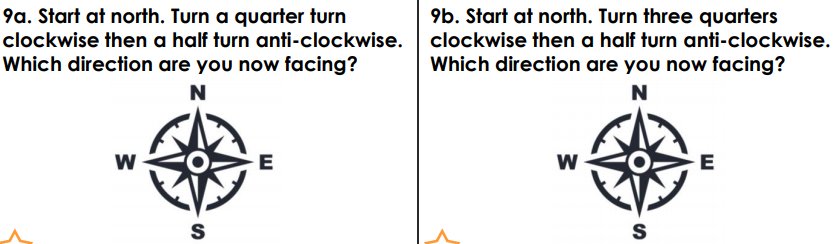 I face North, I make a quarter turn clockwise. I now face _________I face North, I make a half turn anti-clockwise. I now face _________ I face North, I make a three-quarter turn clockwise. I now face _________ I face East, I make a quarter turn clockwise. I now face _________ I face West, I make a half turn anti-clockwise. I now face _________ I face South, I make a three quarter turn clockwise. I now face_________ChallengeI start at North. Turn a quarter turn clockwise then a half turn anti-clockwise. I now face ____________I start at North. Turn three-quarters anti-clockwise and then a half turn clockwise. I now face___________ReasoningIf I start at West and make a half turn, does it matter whether I turn clockwise or anti-clockwise? How do you know? ___________________________________________________________________________________________________________What two turns could I take to move from North to East?____________________________________________________________________________________________________________________________________I face North, I make a quarter turn clockwise. I now face _________ I face North, I make a quarter turn clockwise. I now face _________ I face North, I make a quarter turn clockwise. I now face _________ I face North, I make a quarter turn clockwise. I now face _________ I face North, I make a quarter turn clockwise. I now face _________